Утверждено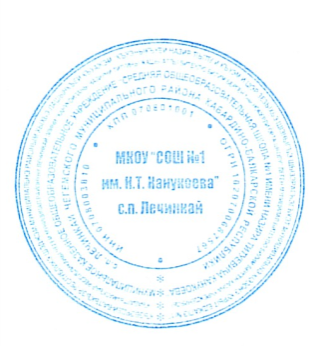   Директор МКОУ «СОШ №1 им.     Н.Т. Канукоева» с.п. Лечинкай   __________/Канукоева М.Б.    «___»_______2021 г.План                                                                                                          мероприятий по профилактике экстремизма и терроризма    на 2021-2022 учебный год№                       Мероприятия                                                СрокиСрокиОтветственныеОтветственныеI.       Мероприятия с педагогическим коллективом, работниками образовательного учрежденияI.       Мероприятия с педагогическим коллективом, работниками образовательного учрежденияI.       Мероприятия с педагогическим коллективом, работниками образовательного учрежденияI.       Мероприятия с педагогическим коллективом, работниками образовательного учрежденияI.       Мероприятия с педагогическим коллективом, работниками образовательного учрежденияI.       Мероприятия с педагогическим коллективом, работниками образовательного учреждения1.Ознакомление с планом мероприятий по
противодействию экстремизма на учебный год.Ознакомление с планом мероприятий по
противодействию экстремизма на учебный год.сентябрьсентябрьОтв.по ВР2.Инструктаж работников школы по противодействию терроризму.Инструктаж работников школы по противодействию терроризму.один раз в четвертьодин раз в четвертьАдминистрация3.Рассмотрение вопросов, связанных с экстремизмом на производственных совещаниях, заседаниях методических объединений, планерках и т.дРассмотрение вопросов, связанных с экстремизмом на производственных совещаниях, заседаниях методических объединений, планерках и т.дв течение годав течение годаАдминистрация4.Распространение памяток, методических инструкций по противодействию экстремизма. 	Распространение памяток, методических инструкций по противодействию экстремизма. 	в течение годав течение годаКл.рук5.Изучение администрацией, педагогами нормативных документов по противодействию экстремизма.Изучение администрацией, педагогами нормативных документов по противодействию экстремизма.в течение годав течение годаАдминистрация6.Усиление пропускного режима. 	Усиление пропускного режима. 	в течение годав течение годаАдминистрация7.Контроль за пребыванием посторонних лиц на территории и в здании школы.Контроль за пребыванием посторонних лиц на территории и в здании школы.в течение годав течение годаЗавхоз8.Дежурство педагогов, членов администрации. 	Дежурство педагогов, членов администрации. 	в течение годав течение годадежурные9.Регулярный, ежедневный обход зданий, помещений. Регулярный, ежедневный обход зданий, помещений. в течение годав течение годаСторож, завхоз12.Обновление наглядной профилактической агитации. 	Обновление наглядной профилактической агитации. 	в течение годав течение годаОтв по ВРII. Мероприятия с учащимисяII. Мероприятия с учащимисяII. Мероприятия с учащимисяII. Мероприятия с учащимисяII. Мероприятия с учащимисяII. Мероприятия с учащимися1.Проведение классных часов, профилактических бесед по противодействию экстремизма: -«Мир без конфронтаций. Учимся решать конфликты»; -«Учимся жить в многоликом мире»; -«Толерантность - дорога к миру». 	в течение годав течение годав течение годаКлассные руководители2.Практическая направленность занятий по ОБЖ по мерам безопасности, действиям в экстремальных ситуациях. 	в течение годав течение годав течение годаУчитель ОБЖ3.Проведение инструктажей с учащимися по противодействию экстремизма и терроризма.1 раз в четверть1 раз в четверть1 раз в четвертьКлассные руководители4.Распространение памяток, методических инструкций по обеспечению жизни.в течение годав течение годав течение годаКлассные руководители5.Проведение мероприятий в рамках « День защиты детей»Май  Май  Май  Классные руководители6.Открытые уроки по ОБЖ.в течение годав течение годав течение годаУчитель ОБЖ7.Мероприятия, посвященные Дню народного единства. 	ноябрьноябрьноябрьКлассные руководители8. Беседы:-« Подрастающее поколение  - за культуру мира, против  терроризма»(9-11кл)- « Будьте бдительны»(7-8кл)-« Терроризм - зло против человечества»(5-6кл)- « Национальность без границ».(1-4 кл)	ноябрьноябрьноябрьКлассные руководители9.Уроки права « Конституция РФ о межэтнических отношениях». декабрьдекабрьдекабрьУчитель истории 10.Тренировочные занятия « Безопасность и защита человека в чрезвычайных ситуациях»в течение годав течение годав течение годаПедагог ОБЖ11.Изучение на уроках обществознания нормативных документов по противодействию экстремизма, терроризма.в течение годав течение годав течение годаУчитель обществознания12.Проведение информационных часов (минуток)по экстремистским молодежным организациям.в течение годав течение годав течение годаКлассные руководители13.Проведение профилактических бесед работниками правоохранительных органов по противодействию экстремизма. 	По графикуПо графикуПо графикуОтв.по ВРIII. Мероприятия с родителямиIII. Мероприятия с родителямиIII. Мероприятия с родителямиIII. Мероприятия с родителямиIII. Мероприятия с родителямиIII. Мероприятия с родителями1.Проведение родительских всеобучей по данной теме. в течение годав течение годаКлассные руководителиКлассные руководители2.Распространение памяток по обеспечению безопасности детейв течение годав течение годаКлассные руководителиКлассные руководители3.Рассмотрение на родительских собраниях вопросов, связанных с противодействием экстремизма. 	в течение годав течение годаКлассные руководителиКлассные руководителиIV. Мероприятия совместно с субъектами профилактикиIV. Мероприятия совместно с субъектами профилактикиIV. Мероприятия совместно с субъектами профилактикиIV. Мероприятия совместно с субъектами профилактикиIV. Мероприятия совместно с субъектами профилактикиIV. Мероприятия совместно с субъектами профилактики1. Проведение совместных мероприятий по противодействию экстремизма совместно с работниками правоохранительных органов. 	в течение годав течение годаАдминистрацияАдминистрация